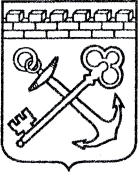 АДМИНИСТРАЦИЯ ЛЕНИНГРАДСКОЙ ОБЛАСТИКОМИТЕТ ПО КУЛЬТУРЕ ЛЕНИНГРАДСКОЙ ОБЛАСТИПРИКАЗ«___»____________2019 г.                                                         №___________________                                                                                                                  Санкт-ПетербургОб установлении границ территории объекта культурного наследия федерального значения «Два памятника-маяка, сооруженные в честь строительства Ладожского канала» по адресу: Ленинградская область, Волховский район, д. Немятово-2, ул. Морская, ул. Речная. В соответствии со ст. ст. 3.1, 9.1, 20, 33 Федерального закона                                        от 25 июня 2002 года № 73-ФЗ «Об объектах культурного наследия (памятниках истории и культуры) народов Российской Федерации», ст. 4 закона Ленинградской области от 25 декабря 2015 года № 140-оз «О государственной охране, сохранении, использовании и популяризации объектов культурного наследия (памятников истории и культуры) народов Российской Федерации, расположенных                               на территории Ленинградской области», п. 2.2.1. Положения о комитете по культуре Ленинградской области, утвержденного постановлением Правительства Ленинградской области от 24 октября 2017 года № 431, приказываю:Установить границы и режим использования территории объекта культурного наследия федерального значения «Два памятника-маяка, сооруженные в честь строительства Ладожского канала» (ансамбль) по адресу: Красный    маяк - Ленинградская       область,  Волховский     район,   д. Немятово-2,   ул. Морская;     Белый  маяк - Ленинградская     область, Волховский      район,    д. Немятово-2,    ул. Речная, принятого на государственную охрану Постановлением Совета министров РСФСР от 04 декабря 1974 г. №624, согласно приложению к настоящему приказу. Отделу по осуществлению полномочий Российской Федерации в сфере объектов культурного наследия департамента государственной охраны, сохранения и использования объектов культурного наследия комитета по культуре Ленинградской области обеспечить:- внесение соответствующих сведений в Единый государственный реестр объектов культурного наследия (памятников истории и культуры) народов Российской Федерации;- копию настоящего приказа направить в сроки, установленные действующим законодательством, в федеральный орган исполнительной власти, уполномоченный Правительством Российской Федерации на осуществление государственного кадастрового учета, государственной регистрации прав, ведение Единого государственного реестра недвижимости и предоставление сведений, содержащихся в Едином государственном реестре недвижимости, его территориальные органы. Отделу взаимодействия с муниципальными образованиями, информатизации и организационной работы комитета по культуре Ленинградской области обеспечить размещение настоящего приказа на сайте комитета по культуре Ленинградской области в информационно-телекоммуникационной сети «Интернет».Контроль за исполнением настоящего приказа возложить на заместителя начальника департамента государственной охраны, сохранения и использования объектов культурного наследия комитета по культуре Ленинградской области. Настоящий приказ вступает в силу со дня его официального опубликования.Председатель комитета							                             В.О. ЦойСогласовано:Заместитель председателя - начальник департамента государственной охраны, сохранения и использования объектов культурного наследия комитета по культуре Ленинградской области____________________________ А.Н. КарловНачальник отдела по осуществлению полномочий Российской Федерации  департамента государственной охраны, сохранения и использования объектов культурного наследия комитета по культуре Ленинградской области_____________________________ Н.П. БольшаковаНачальник отдела взаимодействия с муниципальными образованиями, информатизации                           и организационной работы комитета по культуре Ленинградской области____________________________ Т.П. ПавловаНачальник сектора судебного и административного производства комитета по культуре Ленинградской области____________________________ Ю.И. ЮрутьОзнакомлен: Заместитель начальника департамента государственной охраны, сохранения и использования объектов культурного наследия комитета по культуре Ленинградской области____________________________ Г.Е. ЛазареваНачальник отдела взаимодействия с муниципальными образованиями, информатизации                           и организационной работы комитета по культуре Ленинградской области_____________________________ Т.П. ПавловаПодготовлено:Ведущий специалист отдела по осуществлению полномочий Российской Федерации в сфереобъектов культурного наследия департамента государственной охраны, сохранения и использования объектов культурного наследия комитета по культуре Ленинградской области____________________________ Ю.Ю. НазаренкоПриложение к приказу комитета по культуреЛенинградской области от «___» _____________2019 г. № ________________________Границы территории объекта культурного наследия федерального значения «Два памятника-маяка, сооруженные в честь строительства Ладожского канала» (ансамбль) по адресу: Ленинградская область, Волховский район, д. Немятово-2, ул. Морская, ул. Речная1. Текстовое описание границ Границы проходят от поворотной (характерной) точки 1, на юго-восток до поворотной (характерной) точки 2, далее на юго-запад до поворотной (характерной) точки 3, далее на северо-запад до поворотной (характерной) точки 4 и далее на северо-восток до исходной поворотной (характерной) точки 1. От поворотной (характерной) точки 5, на юго-восток до поворотной (характерной) точки 6, далее на юго-запад до поворотной (характерной) точки 7, далее на северо-запад до поворотной (характерной) точки 8 и далее на северо-восток до исходной поворотной (характерной) точки 5.2. Карта (схема) границ территории объекта культурного наследия федерального значения «Два памятника-маяка, сооруженные в честь строительства Ладожского канала» по адресу: Ленинградская область, Волховский район, д. Немятово-2, ул. Морская, ул. Речная.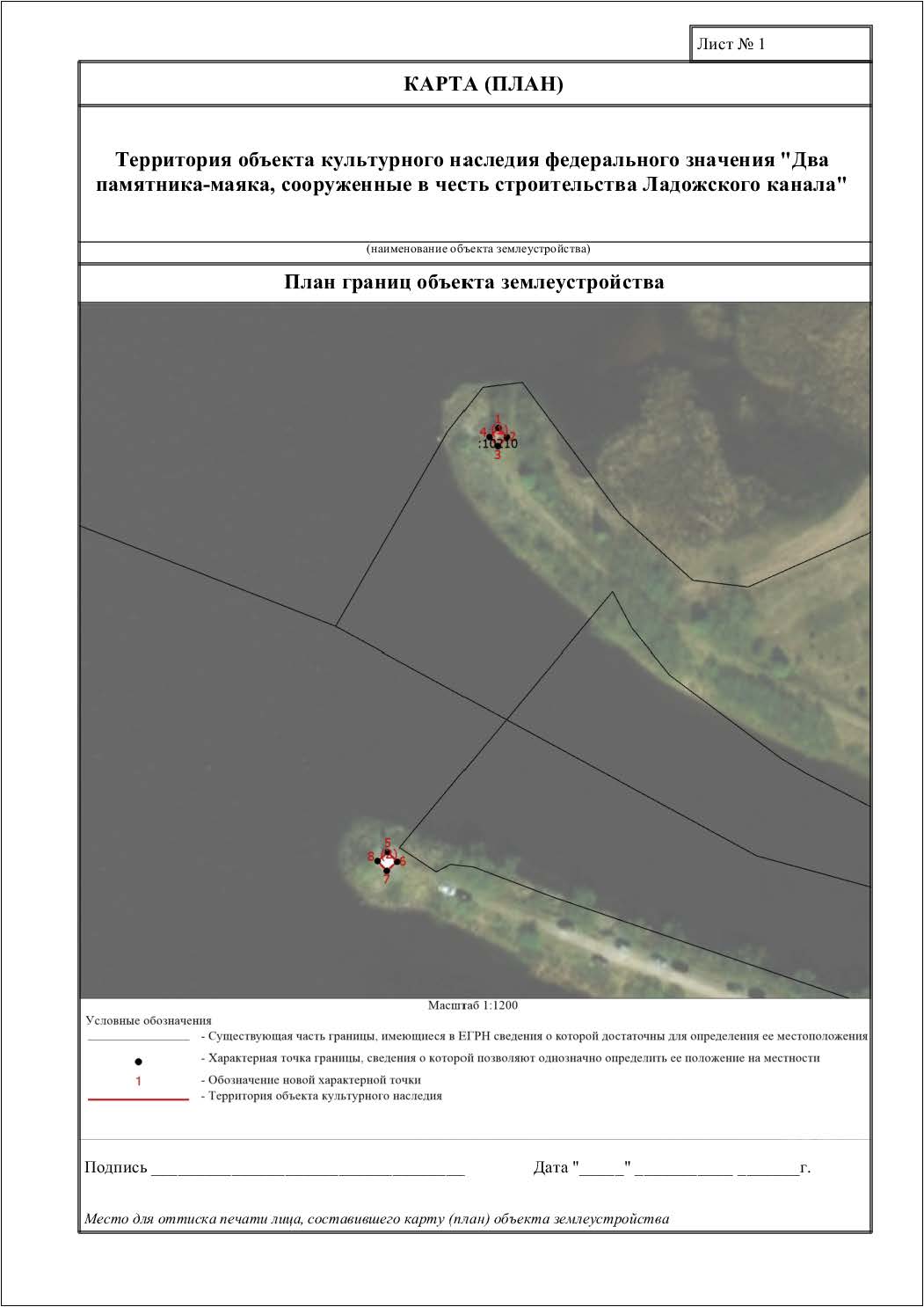 3. Перечень   координат   поворотных   (характерных)  точек границ территории объекта   культурного   наследия   федерального   значения    «Два памятника-маяка, сооруженные   в   честь   строительства   Ладожского канала»  по адресу: Ленинградская область, Волховский район, д. Немятово-2, ул. Морская, ул. Речная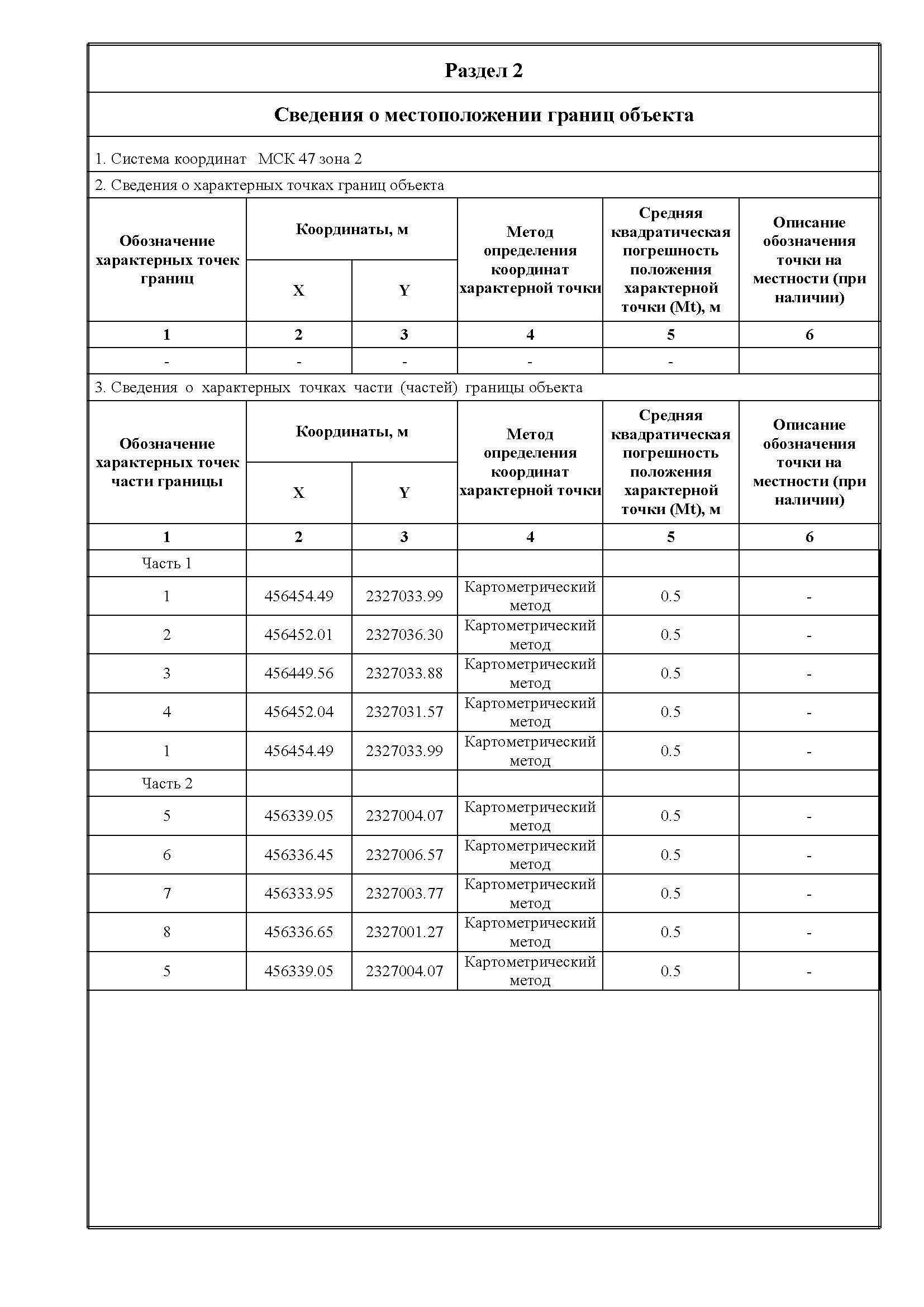 Режим использования территории объекта культурного наследия федерального значения «Два памятника-маяка, сооруженные в честь строительства Ладожского канала» (далее - Ансамбль) по адресу: Ленинградская область, Волховский район, д. Немятово-2, ул. Морская, ул. РечнаяНа территории Ансамбля разрешается:- проведение работ по сохранению объекта культурного наследия                           (меры, направленные на обеспечение физической сохранности и сохранение                  историко-культурной ценности объекта культурного наследия, предусматривающие консервацию, ремонт, реставрацию, включающие в себя научно-исследовательские, изыскательские, проектные и производственные работы, научное руководство                       за проведением работ по сохранению объекта культурного наследия, технический                       и авторский надзор за проведение этих работ);- реконструкция, ремонт существующих дорог, инженерных коммуникаций, благоустройство, озеленение, установка малых архитектурных форм, иная хозяйственная деятельность (по согласованию с региональным органом охраны объектов культурного наследия), не противоречащая требованиям обеспечения сохранности объекта культурного наследия и позволяющая обеспечить функционирование объекта культурного наследия в современных условиях, обеспечивающая недопущение ухудшения состояния территории объекта культурного наследия.На территории Ансамбля запрещается:- строительство объектов капитального строительства и увеличение                    объемно-пространственных характеристик существующих на территории памятника объектов капитального строительства; проведение земляных, строительных, мелиоративных и иных работ, за исключением работ по сохранению объекта культурного наследия или его отдельных элементов, сохранению                             историко-градостроительной или природной среды объекта культурного наследия;- установка рекламных конструкций, распространение наружной рекламы;- осуществление любых видов деятельности, ухудшающих экологические условия и гидрологический режим на территории объекта культурного наследия, создающих вибрационные нагрузки динамическим воздействием на грунты в зоне их взаимодействия с объектами культурного наследия.- территория объекта культурного наследия;- существующая часть границ, имеющиеся а ЕГРН сведения о которой достаточны для определения ее местоположения;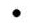 - характерная точка границы, сведения о которой позволяют однозначно определить ее положение на местности;1- обозначение новой характерной точки;